113-1學年度 高醫科學營 (線上課程) 簡章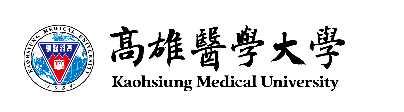 ～歡迎高中(職)學生探索自我興趣，進一步認識高雄醫學大學與學系之多元性～～課程影片可以在線上隨時觀看（113/ 8/20－113/9/2 )，不受時間地點限制～【影片觀看時間】113年8月20日起至113年9月2日止（開課前3天會以e-mail通知觀看影片的平台網址及登入的帳號密碼）【招生對象】對本課程有興趣之高中、職學生【報名費用】每班600元 （可同時報名多班）【報名日期】即日起至113年8月13日止【報名方式】網路報名：http://dce.kmu.edu.tw/【簡易步驟說明：如未註冊過請先申請［新帳號］(請務必用上課學員的資料報名) → 登入後選擇［非學分班(市民學苑)］的［課程查詢及報名］在選擇［課程類別］→［TEE兒少成長］即可找到課程→報名［課程］後→［課程資訊］的［繳費資訊］取得［繳費帳號］→ATM轉帳繳費即可】臨櫃報名：上班期間（星期一至五）上午9:00至17:00（中午不休息）請至本校勵學大樓3樓半 教務處推廣教育中心 通訊報名：請將報名表填妥聯同報名費用（請購買郵局匯票，匯票受款人請寫「高雄醫學大學」）掛號寄至高雄市三民區十全一路100號(高雄醫學大學教務處推廣教育與數位學習中心 收)【請注意！】依教育部113年6月28日臺教高(四)字第1130064519號函，學辦理營隊、學習課程與招生作業不得有違背招生公平性、損及社會各界對於多元入學制度之公信力之情事，本校辦理各式營隊、課程暨後招收高中生之活動仍應依教育部111年3月9日臺教高(四)字第1112201260號函示(諒達)不得授予參與證明(或結業證書)，俾避免違反招生倫理及破壞招生公信，以杜爭議。【退費說明】113年8月13日17:00前辦妥退費手續者退90%費用未觀看任一單元且於8月13日17:00後至8月16日17:00前辦妥手續者，退50%費用。已觀看任一單元始申請退費者，不予退還。【洽詢電話】（07）312-1101轉2270高雄醫學大學 推廣教育與數位學習中心｜轉2038招生組113-1 高醫科學營（線上課程）報名表課程名稱單元主題/影片長度分享者高醫科學營A班：
解剖學醫學系介紹(5-10分鐘)徐仲豪老師高醫科學營A班：
解剖學頭顱骨(30-40分鐘)陳永佳老師高醫科學營A班：
解剖學脊椎骨和骨盆(30-40分鐘)林含貞老師高醫科學營A班：
解剖學上肢骨(30-40分鐘)許佩玲老師高醫科學營A班：
解剖學下肢骨(30-40分鐘)施耀翔老師高醫科學營B班：
從「齒」健康口衛系介紹(5-10分鐘)何佩珊老師高醫科學營B班：
從「齒」健康我的口腔健康嗎?(30-40分鐘)黃詠愷老師高醫科學營B班：
從「齒」健康口腔健康Special (30-40分鐘)林佩蓁老師高醫科學營B班：
從「齒」健康牙科診間的好幫手(30-40分鐘)吳如惠老師高醫科學營B班：
從「齒」健康我能為口腔健康做些什麼(30-40分鐘)劉秀月老師高醫科學營C班：
搶救呼吸呼治系介紹(5-10分鐘)陳秀玲老師高醫科學營C班：
搶救呼吸肺部解剖(30-40分鐘)李怡琛老師高醫科學營C班：
搶救呼吸呼吸生理(30-40分鐘)陳逸凌老師高醫科學營C班：
搶救呼吸氧氣治療(30-40分鐘)陳逸凌老師高醫科學營C班：
搶救呼吸機械通氣治療(30-40分鐘)陳逸凌老師高醫科學營Ｄ班：
生命的演員–改變生命之劇本生物系介紹(5-10分鐘)黃斌老師高醫科學營Ｄ班：
生命的演員–改變生命之劇本遺失蛋白質之改變生命劇本(30-40分鐘)黃斌老師高醫科學營Ｄ班：
生命的演員–改變生命之劇本幹細胞之重寫生命劇本(30-40分鐘)林壯宇老師高醫科學營Ｄ班：
生命的演員–改變生命之劇本精準醫療之窺視生命劇本(30-40分鐘)劉佩芬老師高醫科學營Ｄ班：
生命的演員–改變生命之劇本肌肉修復之感官生命劇本(30-40分鐘)張永福老師醫科學營E班：化腐朽為神奇醫藥暨應用化學系介紹(5-10分鐘)高佳麟老師醫科學營E班：化腐朽為神奇分析化學簡介(30-40分鐘)黃俊嬴老師醫科學營E班：化腐朽為神奇食品化學–恐怖的食品添加劑?(30-40分鐘)黃俊嬴老師醫科學營E班：化腐朽為神奇無機化學簡介(30-40分鐘)陳喧應老師醫科學營E班：化腐朽為神奇應用科學的藝術:奈米科技(30-40分鐘)李偉鵬老師姓名性別性別性別性別男  女男  女身分證字號出生年月日出生年月日出生年月日出生年月日 年   月   日 年   月   日 年   月   日報名班次高醫科學營A班(開課序號：99105002) 高醫科學營B班(開課序號：99106002) 高醫科學營C班(開課序號：99111001) 高醫科學營D班(開課序號：99108002) 高醫科學營E班(開課序號：99112001) 高醫科學營A班(開課序號：99105002) 高醫科學營B班(開課序號：99106002) 高醫科學營C班(開課序號：99111001) 高醫科學營D班(開課序號：99108002) 高醫科學營E班(開課序號：99112001) 高醫科學營A班(開課序號：99105002) 高醫科學營B班(開課序號：99106002) 高醫科學營C班(開課序號：99111001) 高醫科學營D班(開課序號：99108002) 高醫科學營E班(開課序號：99112001) 高醫科學營A班(開課序號：99105002) 高醫科學營B班(開課序號：99106002) 高醫科學營C班(開課序號：99111001) 高醫科學營D班(開課序號：99108002) 高醫科學營E班(開課序號：99112001) 高醫科學營A班(開課序號：99105002) 高醫科學營B班(開課序號：99106002) 高醫科學營C班(開課序號：99111001) 高醫科學營D班(開課序號：99108002) 高醫科學營E班(開課序號：99112001) 高醫科學營A班(開課序號：99105002) 高醫科學營B班(開課序號：99106002) 高醫科學營C班(開課序號：99111001) 高醫科學營D班(開課序號：99108002) 高醫科學營E班(開課序號：99112001) 高醫科學營A班(開課序號：99105002) 高醫科學營B班(開課序號：99106002) 高醫科學營C班(開課序號：99111001) 高醫科學營D班(開課序號：99108002) 高醫科學營E班(開課序號：99112001) 高醫科學營A班(開課序號：99105002) 高醫科學營B班(開課序號：99106002) 高醫科學營C班(開課序號：99111001) 高醫科學營D班(開課序號：99108002) 高醫科學營E班(開課序號：99112001) 高醫科學營A班(開課序號：99105002) 高醫科學營B班(開課序號：99106002) 高醫科學營C班(開課序號：99111001) 高醫科學營D班(開課序號：99108002) 高醫科學營E班(開課序號：99112001) 高醫科學營A班(開課序號：99105002) 高醫科學營B班(開課序號：99106002) 高醫科學營C班(開課序號：99111001) 高醫科學營D班(開課序號：99108002) 高醫科學營E班(開課序號：99112001) 高醫科學營A班(開課序號：99105002) 高醫科學營B班(開課序號：99106002) 高醫科學營C班(開課序號：99111001) 高醫科學營D班(開課序號：99108002) 高醫科學營E班(開課序號：99112001) 高醫科學營A班(開課序號：99105002) 高醫科學營B班(開課序號：99106002) 高醫科學營C班(開課序號：99111001) 高醫科學營D班(開課序號：99108002) 高醫科學營E班(開課序號：99112001) 高醫科學營A班(開課序號：99105002) 高醫科學營B班(開課序號：99106002) 高醫科學營C班(開課序號：99111001) 高醫科學營D班(開課序號：99108002) 高醫科學營E班(開課序號：99112001) 高醫科學營A班(開課序號：99105002) 高醫科學營B班(開課序號：99106002) 高醫科學營C班(開課序號：99111001) 高醫科學營D班(開課序號：99108002) 高醫科學營E班(開課序號：99112001) 高醫科學營A班(開課序號：99105002) 高醫科學營B班(開課序號：99106002) 高醫科學營C班(開課序號：99111001) 高醫科學營D班(開課序號：99108002) 高醫科學營E班(開課序號：99112001) 高醫科學營A班(開課序號：99105002) 高醫科學營B班(開課序號：99106002) 高醫科學營C班(開課序號：99111001) 高醫科學營D班(開課序號：99108002) 高醫科學營E班(開課序號：99112001) 高醫科學營A班(開課序號：99105002) 高醫科學營B班(開課序號：99106002) 高醫科學營C班(開課序號：99111001) 高醫科學營D班(開課序號：99108002) 高醫科學營E班(開課序號：99112001) 高醫科學營A班(開課序號：99105002) 高醫科學營B班(開課序號：99106002) 高醫科學營C班(開課序號：99111001) 高醫科學營D班(開課序號：99108002) 高醫科學營E班(開課序號：99112001) 高醫科學營A班(開課序號：99105002) 高醫科學營B班(開課序號：99106002) 高醫科學營C班(開課序號：99111001) 高醫科學營D班(開課序號：99108002) 高醫科學營E班(開課序號：99112001) 家長或學生聯絡電話公(私)：手機：公(私)：手機：公(私)：手機：公(私)：手機：公(私)：手機：公(私)：手機：公(私)：手機：公(私)：手機：公(私)：手機：公(私)：手機：公(私)：手機：公(私)：手機：公(私)：手機：家長或學生E-mail家長或學生E-mail家長或學生E-mail家長或學生E-mail住    址注意事項1.高雄醫學大學為協助學員進行報名相關作業之目的，需蒐集您的姓名、性別、身分證字號、電話、地址、出生年月日等個人資料（辨識類：C001、C003、C011、C013、C023、C038、C051），作為就學期間及台灣地區內進行聯繫，個人資料將保存1年。本校於蒐集您的個人資料時，若您不願意提供真實且完整的個人資料或有欄位未填寫，則可能對您的報名作業及參與本課程之權益有所影響。2.本人同意本表資料及上課時之個人肖像權由高雄醫學大教務處推廣教育與數位學習中心於執行相關業務範圍內進行蒐集、處理與利用。3.如欲行使其他個人資料保護法第3條的當事人權利，請洽本校教務處推廣教育與數位學習中心。（extend@kmu.edu.tw；（07） 3121101-2270）本人已詳細閱讀上列告知事項且完全明瞭其內容。        學員簽章：                 1.高雄醫學大學為協助學員進行報名相關作業之目的，需蒐集您的姓名、性別、身分證字號、電話、地址、出生年月日等個人資料（辨識類：C001、C003、C011、C013、C023、C038、C051），作為就學期間及台灣地區內進行聯繫，個人資料將保存1年。本校於蒐集您的個人資料時，若您不願意提供真實且完整的個人資料或有欄位未填寫，則可能對您的報名作業及參與本課程之權益有所影響。2.本人同意本表資料及上課時之個人肖像權由高雄醫學大教務處推廣教育與數位學習中心於執行相關業務範圍內進行蒐集、處理與利用。3.如欲行使其他個人資料保護法第3條的當事人權利，請洽本校教務處推廣教育與數位學習中心。（extend@kmu.edu.tw；（07） 3121101-2270）本人已詳細閱讀上列告知事項且完全明瞭其內容。        學員簽章：                 1.高雄醫學大學為協助學員進行報名相關作業之目的，需蒐集您的姓名、性別、身分證字號、電話、地址、出生年月日等個人資料（辨識類：C001、C003、C011、C013、C023、C038、C051），作為就學期間及台灣地區內進行聯繫，個人資料將保存1年。本校於蒐集您的個人資料時，若您不願意提供真實且完整的個人資料或有欄位未填寫，則可能對您的報名作業及參與本課程之權益有所影響。2.本人同意本表資料及上課時之個人肖像權由高雄醫學大教務處推廣教育與數位學習中心於執行相關業務範圍內進行蒐集、處理與利用。3.如欲行使其他個人資料保護法第3條的當事人權利，請洽本校教務處推廣教育與數位學習中心。（extend@kmu.edu.tw；（07） 3121101-2270）本人已詳細閱讀上列告知事項且完全明瞭其內容。        學員簽章：                 1.高雄醫學大學為協助學員進行報名相關作業之目的，需蒐集您的姓名、性別、身分證字號、電話、地址、出生年月日等個人資料（辨識類：C001、C003、C011、C013、C023、C038、C051），作為就學期間及台灣地區內進行聯繫，個人資料將保存1年。本校於蒐集您的個人資料時，若您不願意提供真實且完整的個人資料或有欄位未填寫，則可能對您的報名作業及參與本課程之權益有所影響。2.本人同意本表資料及上課時之個人肖像權由高雄醫學大教務處推廣教育與數位學習中心於執行相關業務範圍內進行蒐集、處理與利用。3.如欲行使其他個人資料保護法第3條的當事人權利，請洽本校教務處推廣教育與數位學習中心。（extend@kmu.edu.tw；（07） 3121101-2270）本人已詳細閱讀上列告知事項且完全明瞭其內容。        學員簽章：                 1.高雄醫學大學為協助學員進行報名相關作業之目的，需蒐集您的姓名、性別、身分證字號、電話、地址、出生年月日等個人資料（辨識類：C001、C003、C011、C013、C023、C038、C051），作為就學期間及台灣地區內進行聯繫，個人資料將保存1年。本校於蒐集您的個人資料時，若您不願意提供真實且完整的個人資料或有欄位未填寫，則可能對您的報名作業及參與本課程之權益有所影響。2.本人同意本表資料及上課時之個人肖像權由高雄醫學大教務處推廣教育與數位學習中心於執行相關業務範圍內進行蒐集、處理與利用。3.如欲行使其他個人資料保護法第3條的當事人權利，請洽本校教務處推廣教育與數位學習中心。（extend@kmu.edu.tw；（07） 3121101-2270）本人已詳細閱讀上列告知事項且完全明瞭其內容。        學員簽章：                 1.高雄醫學大學為協助學員進行報名相關作業之目的，需蒐集您的姓名、性別、身分證字號、電話、地址、出生年月日等個人資料（辨識類：C001、C003、C011、C013、C023、C038、C051），作為就學期間及台灣地區內進行聯繫，個人資料將保存1年。本校於蒐集您的個人資料時，若您不願意提供真實且完整的個人資料或有欄位未填寫，則可能對您的報名作業及參與本課程之權益有所影響。2.本人同意本表資料及上課時之個人肖像權由高雄醫學大教務處推廣教育與數位學習中心於執行相關業務範圍內進行蒐集、處理與利用。3.如欲行使其他個人資料保護法第3條的當事人權利，請洽本校教務處推廣教育與數位學習中心。（extend@kmu.edu.tw；（07） 3121101-2270）本人已詳細閱讀上列告知事項且完全明瞭其內容。        學員簽章：                 1.高雄醫學大學為協助學員進行報名相關作業之目的，需蒐集您的姓名、性別、身分證字號、電話、地址、出生年月日等個人資料（辨識類：C001、C003、C011、C013、C023、C038、C051），作為就學期間及台灣地區內進行聯繫，個人資料將保存1年。本校於蒐集您的個人資料時，若您不願意提供真實且完整的個人資料或有欄位未填寫，則可能對您的報名作業及參與本課程之權益有所影響。2.本人同意本表資料及上課時之個人肖像權由高雄醫學大教務處推廣教育與數位學習中心於執行相關業務範圍內進行蒐集、處理與利用。3.如欲行使其他個人資料保護法第3條的當事人權利，請洽本校教務處推廣教育與數位學習中心。（extend@kmu.edu.tw；（07） 3121101-2270）本人已詳細閱讀上列告知事項且完全明瞭其內容。        學員簽章：                 1.高雄醫學大學為協助學員進行報名相關作業之目的，需蒐集您的姓名、性別、身分證字號、電話、地址、出生年月日等個人資料（辨識類：C001、C003、C011、C013、C023、C038、C051），作為就學期間及台灣地區內進行聯繫，個人資料將保存1年。本校於蒐集您的個人資料時，若您不願意提供真實且完整的個人資料或有欄位未填寫，則可能對您的報名作業及參與本課程之權益有所影響。2.本人同意本表資料及上課時之個人肖像權由高雄醫學大教務處推廣教育與數位學習中心於執行相關業務範圍內進行蒐集、處理與利用。3.如欲行使其他個人資料保護法第3條的當事人權利，請洽本校教務處推廣教育與數位學習中心。（extend@kmu.edu.tw；（07） 3121101-2270）本人已詳細閱讀上列告知事項且完全明瞭其內容。        學員簽章：                 1.高雄醫學大學為協助學員進行報名相關作業之目的，需蒐集您的姓名、性別、身分證字號、電話、地址、出生年月日等個人資料（辨識類：C001、C003、C011、C013、C023、C038、C051），作為就學期間及台灣地區內進行聯繫，個人資料將保存1年。本校於蒐集您的個人資料時，若您不願意提供真實且完整的個人資料或有欄位未填寫，則可能對您的報名作業及參與本課程之權益有所影響。2.本人同意本表資料及上課時之個人肖像權由高雄醫學大教務處推廣教育與數位學習中心於執行相關業務範圍內進行蒐集、處理與利用。3.如欲行使其他個人資料保護法第3條的當事人權利，請洽本校教務處推廣教育與數位學習中心。（extend@kmu.edu.tw；（07） 3121101-2270）本人已詳細閱讀上列告知事項且完全明瞭其內容。        學員簽章：                 1.高雄醫學大學為協助學員進行報名相關作業之目的，需蒐集您的姓名、性別、身分證字號、電話、地址、出生年月日等個人資料（辨識類：C001、C003、C011、C013、C023、C038、C051），作為就學期間及台灣地區內進行聯繫，個人資料將保存1年。本校於蒐集您的個人資料時，若您不願意提供真實且完整的個人資料或有欄位未填寫，則可能對您的報名作業及參與本課程之權益有所影響。2.本人同意本表資料及上課時之個人肖像權由高雄醫學大教務處推廣教育與數位學習中心於執行相關業務範圍內進行蒐集、處理與利用。3.如欲行使其他個人資料保護法第3條的當事人權利，請洽本校教務處推廣教育與數位學習中心。（extend@kmu.edu.tw；（07） 3121101-2270）本人已詳細閱讀上列告知事項且完全明瞭其內容。        學員簽章：                 1.高雄醫學大學為協助學員進行報名相關作業之目的，需蒐集您的姓名、性別、身分證字號、電話、地址、出生年月日等個人資料（辨識類：C001、C003、C011、C013、C023、C038、C051），作為就學期間及台灣地區內進行聯繫，個人資料將保存1年。本校於蒐集您的個人資料時，若您不願意提供真實且完整的個人資料或有欄位未填寫，則可能對您的報名作業及參與本課程之權益有所影響。2.本人同意本表資料及上課時之個人肖像權由高雄醫學大教務處推廣教育與數位學習中心於執行相關業務範圍內進行蒐集、處理與利用。3.如欲行使其他個人資料保護法第3條的當事人權利，請洽本校教務處推廣教育與數位學習中心。（extend@kmu.edu.tw；（07） 3121101-2270）本人已詳細閱讀上列告知事項且完全明瞭其內容。        學員簽章：                 1.高雄醫學大學為協助學員進行報名相關作業之目的，需蒐集您的姓名、性別、身分證字號、電話、地址、出生年月日等個人資料（辨識類：C001、C003、C011、C013、C023、C038、C051），作為就學期間及台灣地區內進行聯繫，個人資料將保存1年。本校於蒐集您的個人資料時，若您不願意提供真實且完整的個人資料或有欄位未填寫，則可能對您的報名作業及參與本課程之權益有所影響。2.本人同意本表資料及上課時之個人肖像權由高雄醫學大教務處推廣教育與數位學習中心於執行相關業務範圍內進行蒐集、處理與利用。3.如欲行使其他個人資料保護法第3條的當事人權利，請洽本校教務處推廣教育與數位學習中心。（extend@kmu.edu.tw；（07） 3121101-2270）本人已詳細閱讀上列告知事項且完全明瞭其內容。        學員簽章：                 1.高雄醫學大學為協助學員進行報名相關作業之目的，需蒐集您的姓名、性別、身分證字號、電話、地址、出生年月日等個人資料（辨識類：C001、C003、C011、C013、C023、C038、C051），作為就學期間及台灣地區內進行聯繫，個人資料將保存1年。本校於蒐集您的個人資料時，若您不願意提供真實且完整的個人資料或有欄位未填寫，則可能對您的報名作業及參與本課程之權益有所影響。2.本人同意本表資料及上課時之個人肖像權由高雄醫學大教務處推廣教育與數位學習中心於執行相關業務範圍內進行蒐集、處理與利用。3.如欲行使其他個人資料保護法第3條的當事人權利，請洽本校教務處推廣教育與數位學習中心。（extend@kmu.edu.tw；（07） 3121101-2270）本人已詳細閱讀上列告知事項且完全明瞭其內容。        學員簽章：                 1.高雄醫學大學為協助學員進行報名相關作業之目的，需蒐集您的姓名、性別、身分證字號、電話、地址、出生年月日等個人資料（辨識類：C001、C003、C011、C013、C023、C038、C051），作為就學期間及台灣地區內進行聯繫，個人資料將保存1年。本校於蒐集您的個人資料時，若您不願意提供真實且完整的個人資料或有欄位未填寫，則可能對您的報名作業及參與本課程之權益有所影響。2.本人同意本表資料及上課時之個人肖像權由高雄醫學大教務處推廣教育與數位學習中心於執行相關業務範圍內進行蒐集、處理與利用。3.如欲行使其他個人資料保護法第3條的當事人權利，請洽本校教務處推廣教育與數位學習中心。（extend@kmu.edu.tw；（07） 3121101-2270）本人已詳細閱讀上列告知事項且完全明瞭其內容。        學員簽章：                 1.高雄醫學大學為協助學員進行報名相關作業之目的，需蒐集您的姓名、性別、身分證字號、電話、地址、出生年月日等個人資料（辨識類：C001、C003、C011、C013、C023、C038、C051），作為就學期間及台灣地區內進行聯繫，個人資料將保存1年。本校於蒐集您的個人資料時，若您不願意提供真實且完整的個人資料或有欄位未填寫，則可能對您的報名作業及參與本課程之權益有所影響。2.本人同意本表資料及上課時之個人肖像權由高雄醫學大教務處推廣教育與數位學習中心於執行相關業務範圍內進行蒐集、處理與利用。3.如欲行使其他個人資料保護法第3條的當事人權利，請洽本校教務處推廣教育與數位學習中心。（extend@kmu.edu.tw；（07） 3121101-2270）本人已詳細閱讀上列告知事項且完全明瞭其內容。        學員簽章：                 1.高雄醫學大學為協助學員進行報名相關作業之目的，需蒐集您的姓名、性別、身分證字號、電話、地址、出生年月日等個人資料（辨識類：C001、C003、C011、C013、C023、C038、C051），作為就學期間及台灣地區內進行聯繫，個人資料將保存1年。本校於蒐集您的個人資料時，若您不願意提供真實且完整的個人資料或有欄位未填寫，則可能對您的報名作業及參與本課程之權益有所影響。2.本人同意本表資料及上課時之個人肖像權由高雄醫學大教務處推廣教育與數位學習中心於執行相關業務範圍內進行蒐集、處理與利用。3.如欲行使其他個人資料保護法第3條的當事人權利，請洽本校教務處推廣教育與數位學習中心。（extend@kmu.edu.tw；（07） 3121101-2270）本人已詳細閱讀上列告知事項且完全明瞭其內容。        學員簽章：                 1.高雄醫學大學為協助學員進行報名相關作業之目的，需蒐集您的姓名、性別、身分證字號、電話、地址、出生年月日等個人資料（辨識類：C001、C003、C011、C013、C023、C038、C051），作為就學期間及台灣地區內進行聯繫，個人資料將保存1年。本校於蒐集您的個人資料時，若您不願意提供真實且完整的個人資料或有欄位未填寫，則可能對您的報名作業及參與本課程之權益有所影響。2.本人同意本表資料及上課時之個人肖像權由高雄醫學大教務處推廣教育與數位學習中心於執行相關業務範圍內進行蒐集、處理與利用。3.如欲行使其他個人資料保護法第3條的當事人權利，請洽本校教務處推廣教育與數位學習中心。（extend@kmu.edu.tw；（07） 3121101-2270）本人已詳細閱讀上列告知事項且完全明瞭其內容。        學員簽章：                 1.高雄醫學大學為協助學員進行報名相關作業之目的，需蒐集您的姓名、性別、身分證字號、電話、地址、出生年月日等個人資料（辨識類：C001、C003、C011、C013、C023、C038、C051），作為就學期間及台灣地區內進行聯繫，個人資料將保存1年。本校於蒐集您的個人資料時，若您不願意提供真實且完整的個人資料或有欄位未填寫，則可能對您的報名作業及參與本課程之權益有所影響。2.本人同意本表資料及上課時之個人肖像權由高雄醫學大教務處推廣教育與數位學習中心於執行相關業務範圍內進行蒐集、處理與利用。3.如欲行使其他個人資料保護法第3條的當事人權利，請洽本校教務處推廣教育與數位學習中心。（extend@kmu.edu.tw；（07） 3121101-2270）本人已詳細閱讀上列告知事項且完全明瞭其內容。        學員簽章：                 1.高雄醫學大學為協助學員進行報名相關作業之目的，需蒐集您的姓名、性別、身分證字號、電話、地址、出生年月日等個人資料（辨識類：C001、C003、C011、C013、C023、C038、C051），作為就學期間及台灣地區內進行聯繫，個人資料將保存1年。本校於蒐集您的個人資料時，若您不願意提供真實且完整的個人資料或有欄位未填寫，則可能對您的報名作業及參與本課程之權益有所影響。2.本人同意本表資料及上課時之個人肖像權由高雄醫學大教務處推廣教育與數位學習中心於執行相關業務範圍內進行蒐集、處理與利用。3.如欲行使其他個人資料保護法第3條的當事人權利，請洽本校教務處推廣教育與數位學習中心。（extend@kmu.edu.tw；（07） 3121101-2270）本人已詳細閱讀上列告知事項且完全明瞭其內容。        學員簽章：                 推廣學號承辦人簽  章承辦人簽  章承辦人簽  章承辦人簽  章承辦人簽  章收費簽章收費簽章收費簽章日期 / 費用承辦人簽  章承辦人簽  章承辦人簽  章承辦人簽  章承辦人簽  章收費簽章收費簽章收費簽章